Principal		Burtons Way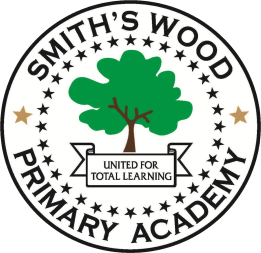 Mr. J. Talbot		Smith’s WoodBA (Hons), P.G.C.E., N.P.Q.H.		Birmingham		B36 0SZ		Tel: 0121 779 8050Application for a nursery placeChild’s details Child’s details Child’s details Child’s details SurnameForenameGenderMiddle nameDate of birthCurrent childcareHome addressHome addressHome addressHome addressHome addressFlat no / building nameNumber / streetDistrictTownPost codeContact details for parent/carerContact details for parent/carerContact details for parent/carerContact details for parent/carerContact details for parent/carerTitle: Mr/Mrs/Miss/MsPhone (day)SurnamePhone (evening)ForenamePhone (mobile)Email addressRelationship to childDo you have parental responsibility?Do you have parental responsibility?Yes / NoBrothers or sisters who will be attending at the same timeBrothers or sisters who will be attending at the same timeBrothers or sisters who will be attending at the same timeBrothers or sisters who will be attending at the same timeName:DOB:Name:DOB:Name:DOB:Name:DOB:Additional information about your childAdditional information about your childDoes your child have an education, health and care plan?Yes / NoIs your child “looked after” by a local authority (in care)?Yes / NoIf yes, which local authority?Are you taking up part of your provision with another provider?If yes, name the providerIf you have been offered provision elsewhere be sure to let everyone know where your child is going to attendIf you have been offered provision elsewhere be sure to let everyone know where your child is going to attendPlease return this application form to: Smith’s Wood Primary Academy  email: nurseryapplications@smithswoodpri.solihull.sch.uk